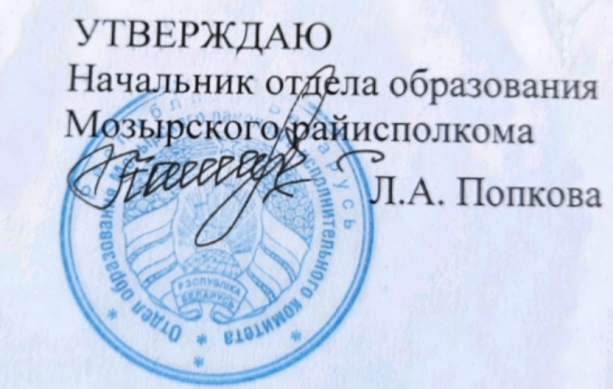 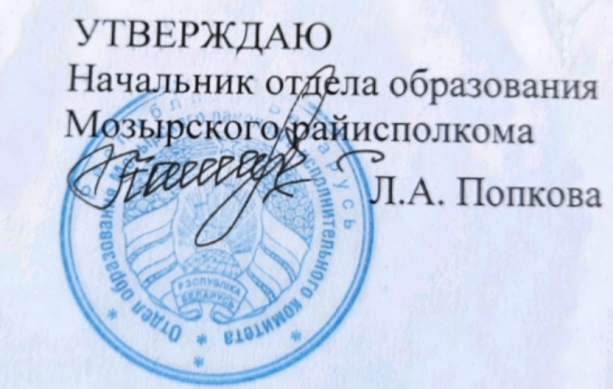 Задания первого этапа республиканской олимпиады по учебному предмету «Английский язык»2023/2024 учебный годXI классCommunicative skills assessment1. Describe a book that you have recently read. 2. You are going to interview a celebrity. What questions will you ask? 3. Speak about friendship in your life. 4. Describe your life in five years from now. 5. Speak about the role of hobbies in people’s lives. 6. Describe the house or the flat where you live. 7. Speak about the role of education in modern life. 8. Speak about the importance of a healthy lifestyle. 9. Life without planning is inefficient. Do you agree? 10. Speak about your favourite form of art. 11. How would you describe an ideal family? 12. Speak about different ways in which you save time. 13. Speak about your best friend. 14. Speak about activities you like doing together with other people. 15. Speak about your idea of a perfect holiday. 16. Speak about your future career. 17. Speak about your main goals in life. 18. Imagine you are a film director. What kind of film would you shoot? 19. Hardships in life only make us stronger. Do you agree? 20. You are a tour guide. Where would you take foreign tourists? 21. Speak about the ecological situation in Belarus. 22. Speak about the changes you would introduce in your school if you were the director. 23. Speak about the places you would like to visit in Britain. 24. Describe the best way to organise a birthday party for your friend? 25. You have a task to create a website. What website will it be and why?